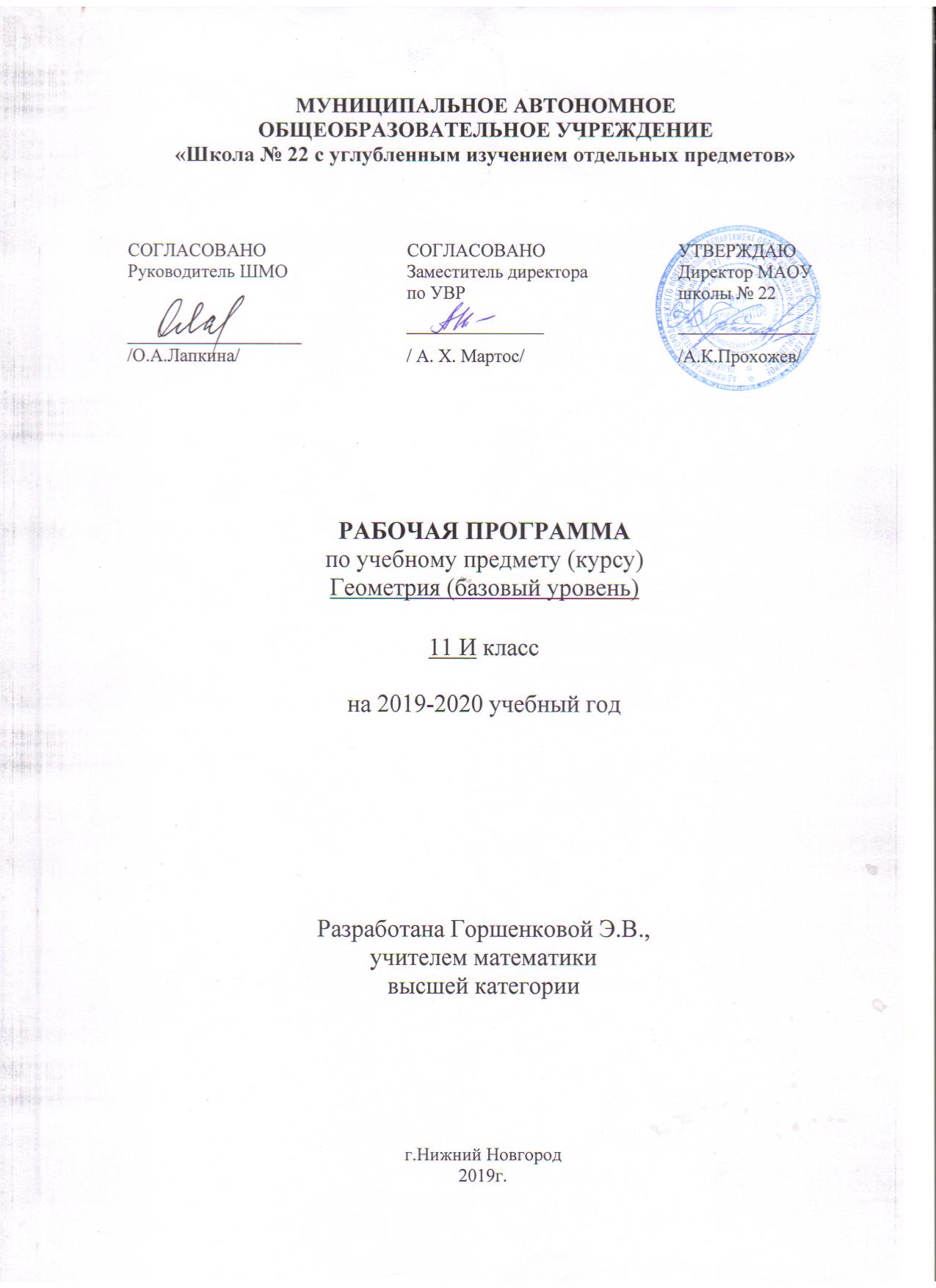 ПОЯСНИТЕЛЬНАЯ ЗАПИСКАРабочая программа учебного курса геометрии для11 класса составлена на основе Примерной программы среднего (полного) общего образования по математике и программы для общеобразовательных учреждений по геометрии 10 - 11 классы(к учебному комплекту по геометрии для 10 - 11 классов авторы Л.С. Атанасян, В.Ф. Бутузов, С.В. Кадомцев и др.),составительБурмистрова Т.А.-М.: Просвещение, 2009.Содержание программы направлено на освоение учащимися знаний, умений и навыков на базовом уровне. Она включает все темы, предусмотренные федеральным компонентом государственного образовательного стандарта основного общего образования по математике .Рабочая программа составлена в соответствии с программой для общеобразовательных учреждений по геометрии 10 - 11 классы, Бурмистрова Т.А.-М.: Просвещение,2009., изменения в изучении содержания материала не внесены .Рабочая программа конкретизирует содержание предметных тем образовательного стандарта и дает распределение учебных часов по разделам курса. Рабочая программа выполняет две основные функции:Информационно-методическая функция позволяет всем участникам образовательного процесса получить представление о целях, содержании, общей стратегии обучения, воспитания и развития учащихся средствами данного учебного предмета.Организационно-планирующая функция предусматривает выделение этапов обучения, структурирование учебного материала, определение его количественных и качественных характеристик на каждом из этапов, в том числе для содержательного наполнения промежуточной аттестации учащихся.Общая характеристика учебного предметаГеометрия – один из важнейших компонентов математического образования, необходимая для приобретения конкретных знаний о пространстве и практически значимых умений, формирования языка описания объектов окружающего мира, для развития пространственного воображения и интуиции, математической культуры, для эстетического воспитания учащихся. Изучение геометрии вносит вклад в развитие логического мышления, в формирование понятия доказательства.профильном курсе содержание образования, представленное в основной школе, развивается в следующих направлениях:расширение системы сведений о свойствах плоских фигур, систематическое изучение свойств пространственных тел, развитие представлений о геометрических измерениях;совершенствование математического развития до уровня, позволяющего свободно применять изученные факты и методы при решении задач из различных разделов курса, а также использовать их в нестандартных ситуациях;формирование способности строить и исследовать простейшие математические модели при решении прикладных задач, задач из смежных дисциплин, углубление знаний об особенностях применения математических методов к исследованию процессов и явлений в природе и обществе.Для реализации рабочей программы используется учебно-методический комплект учителя:Геометрия: учеб, для 10—11 кл. / [Л.С. Атанасян, В.Ф. Бутузов, С.В. Кадомцев и др.]. —М.: Просвещение, 2009.2Зив Б.Г. Геометрия: дидакт. материалы для 10 кл. / Б.Г. Зив, В.М. Мейлер. — М.:Просвещение, 2009.Изучение  геометрии  в  10,  11  классах:  метод,  рекомендации:  кн.  для  учителя  /  [Л.С.Атанасян, В.Ф. Бутузов, Ю.А. Глазков и др.]. - М.: Просвещение, 2003 — 2009 учебно-методический комплект ученика:Геометрия: учеб, для 10—11 кл. / [Л. С. Атанасян, В. Ф. Бутузов, С. В. Кадомцев и др.]. —М.: Просвещение, 2009.Цели:Изучение математики в старшей школе на профильном уровне направлено на достижение следующих целей:формирование представлений об идеях и методах математики; о математике как универсальном языке науки, средстве моделирования явлений и процессов;овладение устным и письменным математическим языком, математическими знаниями и умениями,необходимыми для изучения школьных естественно-научных дисциплин, для продолжения образования и освоения избранной специальности на современном уровне;развитие логического мышления, алгоритмической культуры, пространственного воображения, развитие математического мышления и интуиции, творческих способностей на уровне, необходимом для продолжения образования и для самостоятельной деятельности в области математики и ее приложений в будущей профессиональной деятельности;воспитание средствами математики культуры личности: знакомство с историей развития математики, эволюцией математических идей, понимание значимости математики для общественного прогресса.Задачи обучения:приобретение  математических  знаний  и  умений,  необходимых  в  повседневнойжизни, для изучения школьных естественнонаучных дисциплин на профильномуровне, для получения образования в областях, требующих углубленной математической подготовки;овладение обобщенными способами мыслительной, творческой деятельностей;освоение компетенций: учебно-познавательной, коммуникативной, рефлексивной, личностного саморазвития, ценностно-ориентационной и профессионально-трудового выбора.Формы и методы организации учебного процесса:индивидуальные, групповые, индивидуально-групповые, фронтальные, классныевнеклассные;объяснительно-иллюстративный, репродуктивный, частично-поисковый.Формы контроля:Самостоятельная работа, контрольная работа, тест, работа по карточке..3Общеучебные умения, навыки и способы деятельностиходе изучения математики в профильном курсе старшей школы учащиеся продолжают овладение разнообразными способами деятельности, приобретают и совершенствуют опыт: проведения доказательных рассуждений, логического обоснования выводов, использования различных языков математики для иллюстрации, интерпретации, аргументации и доказательства; решения широкого класса задач из различных разделов курса, поисковой и творческой деятельности при решении задач повышенной сложности и нетиповых задач; планирования и осуществления алгоритмической деятельности: выполнения и самостоятельного составления алгоритмических предписаний и инструкций на математическом материале; использования и самостоятельного составления формул на основе обобщения частных случаев и результатов эксперимента; выполнения расчетов практического характера; построения и исследования математических моделей для описания и решения прикладных задач, задач из смежных дисциплин и реальной жизни; проверки и оценки результатов своей работы, соотнесения их с поставленной задачей, с личным жизненным опытом;самостоятельной работы с источниками информации, анализа, обобщения и систематизации полученной информации, интегрирования ее в личный опыт.Требования к уровню подготовки выпускниковУметь: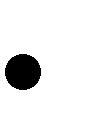 соотносить	плоские	геометрические	фигуры	и	трехмерные	объекты	с	ихописаниями,  чертежами,  изображениями;  различать  и  анализировать	взаимноерасположение фигур;изображать геометрические фигуры и тела, выполнять чертеж по условию задачи;решать геометрические задачи, опираясь на изученные свойства планиметрическихи стереометрических фигур и отношений между ними, применяя алгебраический итригонометрический аппарат;проводить доказательные рассуждения при решении задач, доказывать основныетеоремы курса;вычислять линейные элементы и углы в пространственных конфигурациях, объемыи площади поверхностей пространственных тел и их простейших комбинаций;применять координатно-векторный метод для вычисления отношений, расстоянийи углов;строить сечения многогранников и изображать сечения тел вращения.Использовать приобретенные знания и умения в практической деятельности и повседневной жизнидля:4исследования	(моделирования)	несложных	практических	ситуаций	на	основеизученных формул и свойств фигур;вычисления длин, площадей и объемов реальных объектов при решении практических задач, используя при необходимости справочники и вычислительные устройства.Список литературыГеометрия: учеб, для 10—11 кл. / [Л. С. Атанасян,  В. Ф. Бутузов, С. В. Кадомцев идр.]. — М.: Просвещение, 2009.Зив Б.Г. Геометрия. Дидакт. материалы для 10 кл. / Б.Г. Зив, В.М. Мейлер. — М.: Просвещение, 2009.С.М.Саакян, В.Ф. Бутузов. Изучение геометрии  в 10-11 классах: Методическиерекомендации к учебнику. Книга для учителя.-М.:Просвещение,2001.Конструирование  современного  урока  математики:  кн.  для  учителя  /  С.Г.Манвелов. – М.: Просвещение,2009.6Содержание курса геометрииклассКоординаты и векторы.Декартовы координаты в пространстве. Формула расстояния между двумя точками. Уравнения сферы и плоскости. Формула расстояния от точки до плоскости.Векторы в координатах, модуль вектора в координатах, равенство векторов в координатах, сложение векторов и умножение вектора на число в координатах Угол между векторами. Скалярное произведение векторов. Коллинеарность векторов в координатах.Тела и поверхности вращения.Цилиндр и конус. Усеченный конус. Основание, высота, боковая поверхность, образующая, развертка. Осевые сечения и сечения, параллельные основанию.Шар и сфера, их сечения. Касательная плоскость к сфере. Сфера, вписанная в многогранник, сфера, описанная около многогранника.Объемы тел и площади их поверхностей.Понятие об объеме тела.Отношение объемов подобных тел. Интегральная формула объема.Формулы объема куба, параллелепипеда, призмы, цилиндра. Формулы объема пирамиды и конуса. Формулы площади поверхностей цилиндра и конуса. Формулы объема шара и площади сферы.Итоговое повторение курса геометрииУчебно-тематический план7Календарно- тематическое планирование".9№Наименование разделов и темКоличество часовп/п1.Координаты и векторы.61.2Метод координат в пространстве153.Тела и поверхности вращения164.Объемы тел и площади их поверхностей175.Итоговое повторение курса геометрии145.Итого68НомерСодержание учебного материалаКоличествоурокачасовГлава 4Векторы в пространстве61Понятие вектора в пространстве12-3Сложение и вычитание векторов. Умножение вектора2на число4-5Компланарные векторы26Зачет 11Глава 5Метод координат в пространстве157-12Координаты точки и координаты вектора613-19Скалярное произведение векторов720Контрольная работа №1121Зачет 21Глава 6Цилиндр, конус, шар1622-24Цилиндр325-28Конус429-35Сфера736Контрольная работа №2137Зачет 31Глава 7Объемы тел1738-40Объем прямоугольного параллелепипеда341-42Объем прямой призмы и цилиндра243-47Объем наклонной призмы, пирамиды, конуса.548-52Объем шара и площадь сферы553Контрольная работа №3154Зачет 4155-68Заключительное повторение при подготовке к14итоговой аттестации по геометрии